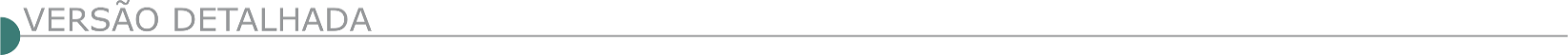 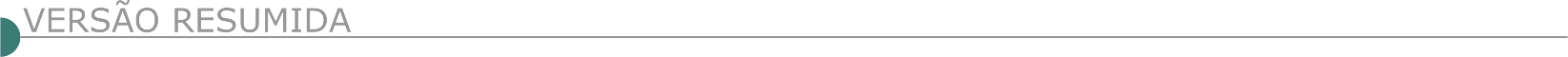 ESTADO DE MINAS GERAISMINISTÉRIO DA DEFESA - COMANDO DO EXÉRCITO - COMANDO MILITAR DO LESTE -4ª REGIÃO MILITAR/4ª DIVISÃO DE EXÉRCITO - 4ªBRIGADA DE INFANTARIA MOTORIZADA - 11ºBATALHÃO DE INFANTARIA DE MONTANHA - PREGÃO ELETRÔNICO Nº 12/2023 - (DECRETO Nº 10.024/2019)Objeto: Pregão Eletrônico - Contratação De Serviços Comum De Engenharia Para Contenção/Muro Gabião No 11¨ Batalhão De Infantaria De Montanha - Edital a partir de: 08/09/2023 das 10:00 às 12:00 Hs e das 13:30 às 17:00 Hs - Endereço: Ladeira Tenente Villas Boas S/n - Centro - Centro - São João Del Rei (MG) - Telefone: (0xx32) 33798608 - Entrega da Proposta:  a partir de 08/09/2023 às 10:00Hs - Abertura da Proposta:  em 20/09/2023 às 10:00Hs, no endereço: www.compras.gov.br. PREFEITURA MUNICIPAL DE BARBACENA  - AVISO DE LICITAÇÃO - TP 014/2023 PRC 149/2023 OBJETO Contratação de empresa para reforma do Museu Georges Bernanos. Abertura: 26/09/2023 – Horário: 14:00. Informações: licitacao@barbacena.mg.gov.br. PREFEITURA MUNICIPAL DE BARRA LONGA - TOMADA DE PREÇO Nº020/2023, PROCESSO N°: 099/2023 Aviso de Agendamento de Licitação. Através da Secretaria Municipal de Obras , por intermédio do Agente de Contratação do Município, faz tornar público que irá realizar licitação, menor preço global. OBJETO: Contratação de empresa para reforma e ampliação do prédio da Uni- dade Básica de Saúde do povoado do Felipe dos Santos, com forneci- mento de materiais, mão de obra, equipamentos e tudo o mais que se fizer bom e necessário para a execução dos serviços, a realizar-se no dia 22/09/2023 às 08:30h; Oeditalpoderá ser retirado no site: http://barralonga.mg.gov.br/index.php/licitacoes/editais-de-licitacao/editais-delicitacao. PREFEITURA MUNICIPAL DE BARROSO PREFEITURA MUNICIPAL PROCESSO Nº 162/2023 O Município de Barroso torna público o Edital do Processo nº 162/2023 Tomada de Preços nº 009/2023. Constitui objeto deste Edital a con- tratação de Empresa especializada para realização de obra de constru- ção de mata-burros na zona rural do Município de Barroso, através do processo nº 1300.01.0002345, firmado com a SEINFRA/MG (Secre- taria de Estado de Infraestrutura de Minas Gerais), em atendimento à Secretaria Municipal de Infraestrutura.Cadastro: Até 22/09/2023. Visita Técnica: Até 22/09/2023. Abertura: 25 de setembro de 2023 às 13:00. Retirada do Edital: www.barroso.mg.gov.br. Maiores Informações: lici- tacao@barroso.mg.gov.br.PREFEITURA MUNICIPAL DE CAETANÓPOLIS - TOMADA DE PREÇOS Nº 008/2023 A Prefeitura M. de Caetanópolis/MG, COMUNICA aos interessados do Processo Licitatório nº 059/2023, Tomada de Preços nº 008/2023. Objeto: Contratação de Empresa especializada para Construção da quadra do Bairro Itamaracá, de acordo com o Edital e seus anexos.Data de abertura das propostas: 19/09/2023 às 08:00h,na Sala de Licitações, situada na Av: Francisco Mascarenhas Ferreira, 159, Centro. Maiores informações: tel. (31)3714-7399, e-mail: licitacoes@caetanopolis.mg.gov.br. PREFEITURA MUNICIPAL DE CASA GRANDE - TOMADA DE PREÇO Nº 006/2023 PUBLICAÇÃO DO EDITAL Nº 060/2023 – PROCESSO DE LICITAÇÃO Nº 089/2023  O Município de Casa Grande, no uso de suas atribuições legais e com fulcro na Lei Federal nº 8.666/93, com suas alterações posteriores, torna público para conhecimento dos interessados a Licitação na modalidade de Tomada de Preço, tipo “menor preço global”, cujo objeto é a “contratação de empresa de engenharia especializada na execução, sob regime de empreitada por preço global, de construção da Estação de Tratamento de Água – ETA do Município de Casa Grande”. A sessão pública da Tomada de Preço ocorrerá no dia 28/09/2023, às 10h00min. Para retirar o Edital e informações pelo email: licitacoes@casagrande.mg.gov.br. PREFEITURA MUNICIPAL DE CORAÇÃO DE JESUS TP 09/2023. Através da Secretaria Municipal de Administração e Finanças. Objeto: Contratação de empresa especializada em obras de engenharia para execução de pavimentação asfáltica em PMF em diversas ruas no Distrito de são Joaquim neste Município. Data: 25/09/2023 às 07h30min. Edital e seu anexo, disponível no site www.coracaodejesus.mg.gov.br ou e-mail: licitacoracao@yahoo.com.br. Maiores informações através do telefone: (38) 3228-2282.TP Nº 10/2023. Através da Secretaria Municipal de Administração e Finanças. Objeto é a contratação de empresa especializada em obras de engenharia para execução de pavimentação asfáltica em PMF em diversas ruas no Distrito de Aristides Batista neste Município. Data: 27/09/2023 às 07h30min. Edital e seu anexo, disponível no site www.coracaodejesus.mg.gov.br ou e-mail: licitacoracao@yahoo.com.br. Maiores informações através do telefone: (38) 3228-2282.PREFEITURA MUNICIPAL DE COROMANDEL CONCORRÊNCIA PÚBLICA Nº 02/2023. Será realizado no dia 31/10/2023 às 08:00hs o Processo n° 168/2023, do Tipo Menor Preço Global. Objeto: Contratação de empresa especializada em engenharia para execução de obras de reforma e ampliação da edificação que abrigará a Unidade de Pronto Atendimento – UPA Tipo I no Município de Coromandel/MG.AVIS DE LICIÇÃ. MD DE PEÇS Nº 11/2023. Será realizado no dia 02/10/2023 às 13:00hs o Processo n° 169/2023, do ipo Menor Preço Global. bjeto: Contratação de empresa especializada em engenharia para execução de obras de rede de drenagem, interligação viária na rua “” (prolongamento da venida Doutor Humberto Machado) entre os Bairros Vila oscana e esidencial Liberdade, no Município de Coromandel/ MG. E-mail: licitacao@coromandel.mg.gov.br no site www.coromandel.mg.gov.br ou pelo telefone 34-3841-1344. PREFEITURA MUNICIPAL DE ESTRELA DALVA - PROCESSO Nº 077/2023 - TOMADA DE PREÇOS Nº 003/2023Torna público, Retificação do procedimento em epígrafe, ficando sua abertura POSTERGADA para que ocorra às 08:00 horas do dia 29/09/2023 em sua sede. Objeto: Contratação empresa para execução de serviços de engenharia referentes à terceira etapa da construção do Estádio Municipal Elias David, compreendendo os serviços especificados conforme Projeto Básico, planilha orçamentária e memorial descritivo. O Edital em inteiro teor Retificado estará à disposição a partir do dia 11/09/2023. posteriores avisos e resultados estarão à disposição a pelo site www.estreladalva.mg.gov.br e https://www.diariomunicipal.com.br/amm-mg/. Maiores informações, através do telefone (32) 3464- 1181, ramal 203. PREFEITURA MUNICIPAL DE FREI LAGONEGRO - TOMADA DE PREÇOS Nº 003/2023 PROCESSO LICITATÓRIO Nº 052/2023 AVISO DE LICITAÇÃO – TIPO MENOR PREÇO GLOBAL O Município de Frei Lagonegro - Minas Gerais, através da Comissão Permanente de Licitação, instituída pela Portaria n° 003/2023 de 02 de Janeiro de 2023, situada na Rua Cabral, nº 46 - Centro, neste Município, TORNA PÚBLICO QUE FARÁ REALIZAR LICITAÇÃO na Modalidade Tomada de Preços nº 003/2023, Processo Licitatório nº 052/2023, para a contratação de empresa ESPECIALIZADA EM OBRAS E SERVIÇOS DE ENGENHARIA PARA PAVIMENTAÇÃO DA RUA OLARIA NO município de Frei Lagonegro/MG, POR REGIME DE EXECUÇÃO: Empreitada por menor preço global, TIPO: Menor Preço Global. Certame que se regerá pelas disposições legais aplicáveis, nos termos da Lei Federal N°: 8.666/93 e alterações posteriores e pelas condições fixadas no presente edital. ABERTURA: 28/09/2023 às 09:30 hs. MAIORES INFORMAÇÕES NO PRÉDIO DA PREFEITURA, na Rua Cabral, n° 46, Centro, Frei Lagonegro/MG. E-MAIL: licitacaofreilagonegro@gmail.com e PORTAL ELETRÔNICO: http://www.freilagonegro.mg.gov.br.PREFEITURA MUNICIPAL DE INIMUTABA - PROCESSO LICITATÓRIO N° 071/2023 TOMADA DE PREÇOS N° 008/2023AVISO DE LICITAÇÃO O Município de Inimutaba, torna público a abertura do Processo Licitatório n° 071/2023 - Tomada de Preços n° 008/2023, para execução de serviço de OPERAÇÃO TAPA BURACOS em vias públicas do Município. A ABERTURA DA LICITAÇÃO ESTÁ MARCADA PARA O DIA: 27/09/2023 às 13:00 hs. O EDITAL se encontra disponível no SITE: www.inimutaba.mg.gov.br e MAIORES INFORMAÇÕES com o Setor de Licitações.PREFEITURA MUNICIPAL DE IPATINGA AVISO DE LICITAÇÃO CONCORRÊNCIA Nº 6/2023 - SMAS Tipo Menor Preço Global Abertura: 09/10/2023 às 13h - Protocolo até às 12h do mesmo dia. OBJETO: Contratação de empresa especializada para a execução dos serviços de Construção do Centro de Referência de Assistência Social (CRAS) do Bairro Limoeiro, em conformidade com os projetos básicos e executivos, especificações técnicas e demais normas integrantes do Edital e seus Anexos. Edital disponível no site da PMI: www.ipatinga.mg.gov.br/licitacoes. Demais informações: Seção de Compras e Licitações (31) 3829-8240, 08 às 18h, Av. Carlos Chagas n.º 789, Cidade Nobre, em Ipatinga - MG.PREFEITURA MUNICIPAL DE ITURAMA - AVISO DE LICITAÇÃO – TOMADA DE PREÇOS Nº 04/2023 Objeto: Contratação de empresa para execução de obras de construção de ligação do Bairro Vera Lúcia Elias, conforme memorial descritivo, planilha orçamentária, cronograma físico-financeiro e projetos. Data/ hora de abertura dos Envelopes: 26 de setembro de 2023, às 09:00 hs. Informações: Comissão Permanente de Licitação, Av. Alexandrita, nº 1.314, Jd. Eldorado, CEP 38280-000, Iturama/MG, ou pelo email licitacao@iturama.mg.gov.br. PREFEITURA MUNICIPAL DE ITAMBACURI - TOMADA DE PREÇOS Nº 006/2023 O município de Itambacuri, realizará no dia 27/09/2023, às 09:00 horas a Tomada de Preços 006/2023. Objeto: contratação de empresa para a execução das obras e serviços de pavimentação em pré-moldado de concreto, com fornecimento total de materiais e mão de obra. Edital e informações encontram-se à disposição no setor de licitações à Praça dos Fundadores, 325, Centro, tele (33)3511-1826, nos dias úteis, no horário de 08 às 12 horas ou no site: www.itambacuri.mg.gov.br. MANHUAÇU - SERVIÇO AUTÔNOMO MUNICIPAL DE LIMPEZA URBANA AVISO DE INTENÇÃO DE RECEBIMENTO DE PROPOSTA Através de seu Administrador Geral, torna à público a intenção de obter propostas de empresas do ramo pertinente, para fins de subsidiar a Contratação de empresa para prestação de serviços de locação de contêiner estacionário, transporte rodoviário e disposição final de resíduos sólidos urbanos domiciliares e públicos de características domiciliares não perigosos, conforme especificações constantes no Termo de Referência, em atendimento as necessidades do Serviço Autônomo Municipal de Limpeza Urbana – SAMAL. O Termo de Referência e o Modelo de Cotação encontram-se disponíveis no Site: www.samal.manhuacu.mg.gov.br, podendo ainda ser solicitado pelo e-mail: compras@samalmanhuacu.mg.gov.br, ou pessoalmente no Setor de Compras e Licitações, na sede do SAMAL. As propostas serão recebidas até as 17:00 horas do dia 13/09/2023. Dúvidas e informações pelo Tel.: 0xx (33) 3332-3814, no horário de 13h00min às 17h00min. MARILAC PREFEITURA MUNICIPAL TP Nº 08/2023 Do tipo menor preço global, abertura no dia 27/09/2023, às 08h:00min, na sede da Prefeitura. Objeto: Contratação de empresa especializada para calçamento em bloquete sextavado na Serra dos Procópios, localizado na zona rural do Município, em conformidade com projetos e especificações. Cadastramento até o dia 25/09/2023, às 16h:00min. O edital poderá ser adquirido na Prefeitura Municipal de 08h às 16h. MONTES CLAROS - AVISO DE LICITAÇÃO – NOVA DATA – EDITAL RETIFICADO.PROCESSO LICITATÓRIO N°. 379/2023 CONCORRÊNCIA PÚBLICA ELETRÔNICA N°. 033/2023.O Município de Montes Claros/MG, através da Secretaria Municipal de Educação e do Agente de Contratação designado, torna público a alteração e republicação do edital de Concorrência Pública Eletrônica para contratação de empresa especializada para execução das obras de construção do CEMEI vila Sion/Alto da Boa Vista, Bairro Vila Sion, na forma estabelecida nas planilhas de quantitativos e custos, memorial descritivo e cronograma físico-financeiro. Íntegra do edital: . Entrega da proposta: a partir das 08h do dia 06/09/2023, no endereço eletrônico: . Data da sessão: às 09:00 do dia 25 de setembro de 2023 (segunda-feira). Contato: (38) 2211- 3190/2211-3857. PREFEITURA MUNICIPAL DE MUNHOZ - CONCORRÊNCIA Nº 12/2023 PROCESSO LICITATÓRIO Nº 277/2023Tipo empreitada por menor preço global, cujo objeto principal é a Contratação de empresa para execução de obra de construção (remanescente) da escola no bairro policas, junto ao fundo nacional desenvolvimento da educação- FNDE programa par, com o valor de 652.727,42 ( seiscentos e cinquenta e dois reais, setecentos e vinte e sete reais e quarenta e dois centavos(, conforme projeto e planilha detalhado no anexo I, parte integrante do edital. A abertura dos envelopes dar-se-á no dia 10/10/2023, às 10h. O edital estará à disposição dos interessados de 2ª a 6ª feira, das 10h às 16h, na Praça José Teodoro Serafim, 400, Munhoz (MG), CEP 37620-000. Tel. (35) 3466-1393, no site www.munhoz.mg.gov.br e no e-mail licitacaomunhoz2022@gmail.com. PREFEITURA MUNICIPAL DE PATROCÍNIO - AVISOS DE EDITAIS PROCESSO Nº: 234/2023 MODALIDADE: TOMADA DE PREÇOS. EDITAL Nº: 45/2023. Tipo: Menor Preço Global. EDITAL RESUMIDO. Objeto: Contratação de empresa espe- cializada para execução de obra de revitalização do Parque da Matinha, contemplando obras de construção de pista de caminhada, praça, lago, quadras diversas e demais obras em conformidade com o projeto e pla- nilha orçamentária. A Prefeitura Municipal de Patrocinio torna público que no dia 2 de outubro de 2023 às 09:00 horas, no departamento de compras sito na Praça Olímpio Garcia Brandão, nº 1.452 na cidade de Patrocínio/MG, serão recebidas e abertas a documentação referente ao processo acima especificado. Cópias de Edital e informações comple- mentares serão obtidas junto a Comissão Permanente de Licitação, no endereço acima referido, no e-mail: licitacao@patrocinio.mg.gov.br e no portal do município. Patrocínio-MG, 6 de setembro de 2023.PREFEITURA MUNICIPAL DE PEDRO LEOPOLDO TOMADA DE PREÇOS Nº 1/2023 NOVA DATA O Município de Pedro Leopoldo/MG, comunica que realizará no dia 25 de setembro de 2023 às 14h, Licitação na modalidade Tomada de Preços nº 001/2023, Processo Licitatório nº 068/2023 cujo objeto é a Contratação de empresa de engenharia para a execução das obras de Construção da Base Descentralizada SAMU-192, Municipio de Pedro Leopoldo/MG, conforme especificações técnicas construtivas e executivas constantes no edital e seus anexos. O Edital na integra poderá ser adquirido através do site www.pedroleopoldo.mg.gov.br. Obs: Os licitantes deverão ficar atentos a possíveis alterações no edital (se necessário), através do mesmo site. Tel contato (31) 3660-5155 ou (31) 3660-5114. CONCORRÊNCIA Nº 1/2023 O Município de Pedro Leopoldo/MG, comunica que realizará no dia 11 de outubro de 2023 às 14h, Licitação na modalidade Concorrência Pública nº 001/2023, Processo Licitatório nº 094/2023 cujo objeto é a Contratação de empresa de engenharia para a execução das obras de Reforma e Ampliação no Centro Poliesportivo- CEPPEL, no Município de Pedro Leopoldo/MG, conforme especificações técnicas construtivas e executivas constantes no edital, projeto e seus anexos. O Edital na integra estará disponível a partir do dia 12 de setembro de 2023 e poderá ser adquirido através do site www.pedroleopoldo.mg.gov.br. Obs: Os licitantes deverão ficar atentos a possíveis alterações no edital (se necessário), através do mesmo site. Tel contato (31) 3660-5155 ou (31) 3660-5114.PREFEITURA MUNICIPAL DE RIO ACIMA - AVISO LICITAÇÃO. TOMADA DE PREÇOS Nº 003/2023. Objeto: SERVIÇOS DE TERRAPLANAGEM NO TERRENO LOCALIZADO NA RUA JOSÉ GONÇALVES DOS SANTOS ONDE SERÁ EDIFICADO A UBS-ROSARIO. Data da Abertura: 26/09/2023 às 09h00min. Edital e seus anexos estarão disponíveis no site www.prefeiturarioacima.mg.gov.br. Demais informações na sede da Prefeitura, Rua Afonso Pena, 330, Centro, horário das 08hs às 17hs. Presidente.SABINÓPOLIS SERVIÇO AUTÔNOMO DE ÁGUA E ESGOTO - SAAE PREGÃO PRESENCIAL Nº 09/2023. O Serviço Autônomo de Água e Esgoto de Sabinópolis torna público Aviso de Licitação - Pregão Presencial nº 09/2023 - Proc. 28/2023. Objeto: Registro de Preço para Contratação de Empresa para prestação de serviço de tapa buracos com pedras amarroadas para o SAAE de Sabinópolis, conforme especificações e quantidades determinadas no Anexo VIII deste Edital. Menor Preço por item. Abertura: 28/09/2023. Mais informações: https://www.saaesabinopolis.mg.gov.br/. PREFEITURA MUNICIPAL DE SANTA LUZIA AVISO DE LICITAÇÃO EDITAL Nº 075/2023 – TOMADA DE PREÇOS. Objeto: Contratação de empresa especializada para construção e instalação de uma fonte Olhos de Santa Luzia localizada na rotatória onde há o entroncamento das vias: Avenida das Indústrias, Rua Rio das Velhas e Rodovia Camilo Teixeira da Costa, em Santa Luzia, conforme projeto básico. Entrega dos envelopes no Setor de Protocolo (sala 01), até às 09h30min do dia 26/09/2023 e abertura às 10h do mesmo dia, no Auditório da Prefeitura Mun. de Santa Luzia/MG, Av. VIII, nº. 50, B. Carreira Comprida, CEP 33.045-090. O Edital poderá ser baixado no endereço eletrônico: https://www.santaluzia.mg.gov.br/v2/index.php/licitacao/.	PREFEITURA MUNICIPAL DE SÃO SEBASTIÃO DA VARGEM ALEGRE - AVISO DE LICITAÇÃO CONCORRÊNCIA PÚBLICA Nº 2/2023 PROCESSO LICITATÓRIO N.º 071/2023 Torna público a republicação do edital do Processo Licitatório n.º 071/2023 - Concorrência Pública n.º 002/2023, que tem por objeto a selecionar propostas para a contratação de empresa especializada para Prestação de Serviços de Engenharia para as Obras de Pavimentação da Rodovia Rui Francisco Pedrosa que liga a sede do Município a Comunidade do Rio Preto/BR 356, em conformidade com os requisitos previstos no Edital e seus anexos. Abertura dos envelopes: 09/10/2023 às 09:30hs. O Edital completo poderá ser obtido pelos interessados no Setor de Contratos e Licitações, em arquivo digital, mediante entrega de um pen-drive, de segunda a sexta-feira, no horário de 12:30 às 17:00 horas ou pelo endereço eletrônico https://saosebastiaodavargemalegre.mg.gov.br/editais, e ainda poderá ser solicitado através do e-mail licitacao@saosebastiaodavargemalegre.mg.gov.br. ESTADO DA BAHIAPREFEITURA MUNICIPAL DE GUANAMBI AVISOS DE LICITAÇÃO CONCORRÊNCIA Nº 6-23CO-PMGA Prefeitura Municipal de Guanambi - BA, comunica aos interessados que realizará Concorrência nº 006-23CO-PMG, cujo objeto é a "Contratação de empresa especializada em engenharia para a execução da obra de construção da UMS - Unidade Mista de Saúde, no Distrito de Mutans, município de Guanambi-BA". Data: 17/10/2023 às 08h30, no salão do prédio do Gabinete, 1º Andar, localizada na Praça Henrique Pereira Donato, 90 - Centro Administrativo, Guanambi-BA. O Edital e anexos ficarão disponíveis para consulta e/ou impressão no endereço eletrônico: http://guanambi.ba.gov.br/transparencia/compras/licitacoes; maiores informações através do e-mail: cplguanambi@gmail.com e/ou Tel.: (77) 3452-4312. Divulgação dos outros atos - Diário Oficial - endereço eletrônico: www.guanambi.ba.gov.br/Diario_Oficial. CONCORRÊNCIA Nº 7-23CO-PMG A Prefeitura Municipal de Guanambi - BA, comunica aos interessados que realizará Concorrência nº 007-23CO-PMG, cujo objeto é a "Contratação de empresa especializada em engenharia para a execução da obra de canalização e sistema complementar de escoamento do Riacho Belém, na sede do município de Guanambi - BA " . Data: 19/10/2023 às 08h30, no salão do prédio do Gabinete, 1º Andar, localizada na Praça Henrique Pereira Donato, 90 - Centro Administrativo, Guanambi-BA. O Edital e anexos ficarão disponíveis para consulta e/ou impressão no endereço eletrônico: http://guanambi.ba.gov.br/transparencia/compras/licitacoes; maiores informações através do e-mail: cplguanambi@gmail.com e/ou Tel.: (77) 3452-4312. Divulgação dos outros atos - Diário Oficial - endereço eletrônico: www.guanambi.ba.gov.br/Diario_Oficial. ESTADO DO ESPÍRITO SANTOVILA VELHA AVISO DE LICITAÇÃO CONCORRÊNCIA PÚBLICA Nº. 006/2023 PROCESSO Nº 65454/2023 O Município de Vila Velha, através da Comissão Permanente de Licitação I, comunica aos interessados que realizará licitação na modalidade CONCORRÊNCIA PÚBLICA, do tipo MENOR PREÇO, conforme Processo Administrativo nº 65454/2023, objetivando a CONTRATAÇÃO DE EMPRESA PARA EXECUÇÃO DAS OBRAS DE IMPLANTAÇÃO DE PAVIMENTAÇÃO RÍGIDA DE CONCRETO EM TRECHO DA AVENIDA SÃO GABRIEL DA PALHA, NO BAIRRO VALE ENCANTADO, EM VILA VELHA/ES. O recebimento dos envelopes contendo as Propostas de Preços e Documentos de Habilitação se dará às 14h:30min do dia 11 de outubro de 2023, no Sala de Reuniões/SEMAD, localizada na Avenida Santa Leopoldina, 840, Coqueiral de Itaparica, Vila Velha, ES. O edital e seus anexos poderão ser acessados através do site do Município de Vila Velha, no endereço www.vilavelha.es.gov.br/licitacoes.SERRA / ES - AVISO DE LICITAÇÃO CONCORRÊNCIA PÚBLICA Nº 022/2023O Município da Serra/ES, através da Comissão Permanente de Licitação/CPL/SEOB, em atendimento a Secretaria Municipal de Obras, torna público que realizará licitação na modalidade Concorrência Pública, do tipo menor preço global, objetivando a CONTRATAÇÃO DE EMPRESA ESPECIALIZADA NA ÁREA DE ENGENHARIA PARA EXECUÇÃO DAS OBRAS DE DRENAGEM E PAVIMENTAÇÃO DA DUPLICAÇÃO E URBANIZAÇÃO DA AVENIDA CIVIT (RODOVIA NORTE SUL / BR-101), NO MUNICÍPIO DA SERRA - ES. O Início da Sessão Pública e recebimento dos envelopes será às 14:00 horas do dia 11 de outubro de 2023, na sede da CPL/SEOB, a Rua Maestro Antônio Cícero, nº 111, Anexo SEOB - Térreo, Centro, Serra-ES. Informações 3291.2146. O Edital e anexos poderão ser obtidos mediante apresentação de Pendrive e no site oficial do Município.ESTADO DE RORAIMADNIT - SUPERINTENDÊNCIA REGIONAL EM RORAIMA AVISO DE LICITAÇÃO PREGÃO ELETRÔNICO Nº 402/2023 - UASG 390070 Nº Processo: 50009000343202367Objeto: Contratação de empresa para execução de Serviços de Manutenção (Conservação/Recuperação) rodoviária referentes ao Plano Anual de Trabalho e Orçamento - P.A.T.O., rodovia: BR-174/RR, lote 2.1, Trecho: Divisa AM/RR (Rio Alalaú) km 0,00 - Fronteira Brasil/Venezuela (Marco BV8) km 714,80; Subtrecho: Rio Cauamé - Entr. RR-400 (P/ Pedra Pintada); Segmento: km 522,50 - km 627,90 e acesso BR-174 km 0,0 - km 12,00 em pista simples.. Total de Itens Licitados: 1. Edital: 11/09/2023 das 08h00 às 12h00 e das 14h00 às 17h59. Endereço: Avenida Ville Roy, 3611, Canarinho, Boa Vista, - Boa Vista/RR ou https://www.gov.br/compras/edital/390070-5-00402-2023. Entrega das Propostas: a partir de 11/09/2023 às 08h00 no site www.gov.br/compras. Abertura das Propostas: 21/09/2023 às 10h00 no site www.gov.br/compras. - PUBLICIDADE -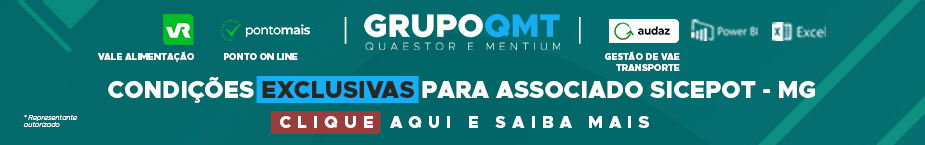 - PUBLICIDADE -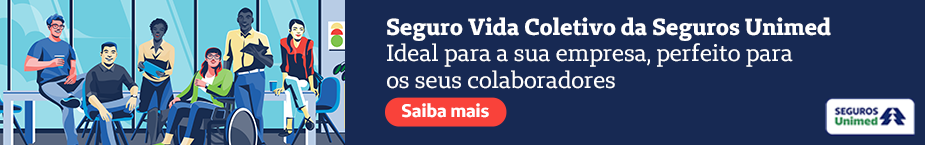 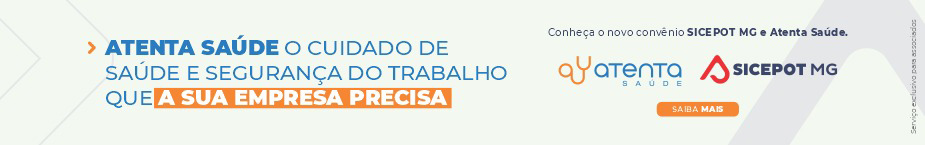 ÓRGÃO LICITANTE: COPASA-MGEDITAL: Nº CPLI 1120230145Endereço: Rua Carangola, 606, térreo, bairro Santo Antônio, Belo Horizonte/MG.Informações: Telefone: (31) 3250-1618/1619. Fax: (31) 3250-1670/1317Endereço: Rua Carangola, 606, térreo, bairro Santo Antônio, Belo Horizonte/MG.Informações: Telefone: (31) 3250-1618/1619. Fax: (31) 3250-1670/1317OBJETO: Execução, com fornecimento total de materiais, das obras e serviços de implantação das Subestações Elétricas da Estação Elevatória de Esgoto Final e Estação de tratamento de Esgoto, pertencente ao Sistema de Esgotamento Sanitário do município de Ubá / MG. DATAS: Lançamento de proposta: 11/10/2023 08:30Abertura: 11/10/2023 08:30Prazo de execução: 04 mesesVALORESVALORESValor Estimado da ObraCapital Social Igual ou SuperiorR$ 271.121,51-CAPACIDADE TÉCNICA: a) Construção de subestação, em média tensão ou superior, com potência igual ou superior a 150(cento e cinquenta) KvaCAPACIDADE TÉCNICA: a) Construção de subestação, em média tensão ou superior, com potência igual ou superior a 150(cento e cinquenta) KvaCAPACIDADE OPERACIONAL: a) Construção de subestação, em média tensão ou superior, com potência igual ou superior a 150(cento e cinquenta) KvaCAPACIDADE OPERACIONAL: a) Construção de subestação, em média tensão ou superior, com potência igual ou superior a 150(cento e cinquenta) KvaÍNDICES ECONÔMICOS: CONFORME EDITAL. ÍNDICES ECONÔMICOS: CONFORME EDITAL. OBSERVAÇÕES: As interessadas poderão designar engenheiro ou Arquiteto para efetuar visita técnica, para conhecimento das obras e serviços a serem executados. Para acompanhamento da visita técnica, fornecimento de informações e prestação de esclarecimentos porventura solicitados pelos interessados, estará disponível, o Sr. Frederico Oliveira de Medeiros ou outro empregado da COPASA MG, do dia 11 de setembro de 2023 ao dia 10 de outubro de 2023. O agendamento da visita poderá ser feito pelo e-mail: frederico.medeiros@copasa.com.br ou pelo telefone (31) 99613-4912. A visita será realizada na Avenida da Quintino Poggiali, 441, Bairro Waldemar de Castro, Ubá – MG . Mais informações e o caderno de licitação poderão ser obtidos, gratuitamente, através de download no endereço: www.copasa.com.br (link: licitações e contratos/licitações, pesquisar pelo número da licitação), a partir do dia 11/09/2023.https://www2.copasa.com.br/PortalComprasPrd/#/pesquisaDetalhes/FA5E2FE970211EDE93978B75B830420E OBSERVAÇÕES: As interessadas poderão designar engenheiro ou Arquiteto para efetuar visita técnica, para conhecimento das obras e serviços a serem executados. Para acompanhamento da visita técnica, fornecimento de informações e prestação de esclarecimentos porventura solicitados pelos interessados, estará disponível, o Sr. Frederico Oliveira de Medeiros ou outro empregado da COPASA MG, do dia 11 de setembro de 2023 ao dia 10 de outubro de 2023. O agendamento da visita poderá ser feito pelo e-mail: frederico.medeiros@copasa.com.br ou pelo telefone (31) 99613-4912. A visita será realizada na Avenida da Quintino Poggiali, 441, Bairro Waldemar de Castro, Ubá – MG . Mais informações e o caderno de licitação poderão ser obtidos, gratuitamente, através de download no endereço: www.copasa.com.br (link: licitações e contratos/licitações, pesquisar pelo número da licitação), a partir do dia 11/09/2023.https://www2.copasa.com.br/PortalComprasPrd/#/pesquisaDetalhes/FA5E2FE970211EDE93978B75B830420E ÓRGÃO LICITANTE: DER - DEPARTAMENTO DE ESTRADAS DE RODAGEM DO ESTADO DE MINAS GERAIS EDITAL: TOMADA DE PREÇO Edital nº: 076/2023. Processo SEI nº: 2300.01.0135183/2023-02Contatos da Assessoria de Licitações: Telefones: (31) 3235-1272E-mail: asl@deer.mg.gov.br  - Av. dos Andradas, 1120 – 10º andar – CEP: 30.120-016 – Belo Horizonte - MGDER-MG - www.der.mg.gov.br Fone: (31) 3235-1081 https://www.der.mg.gov.br/transparencia/licitacoes Contatos da Assessoria de Licitações: Telefones: (31) 3235-1272E-mail: asl@deer.mg.gov.br  - Av. dos Andradas, 1120 – 10º andar – CEP: 30.120-016 – Belo Horizonte - MGDER-MG - www.der.mg.gov.br Fone: (31) 3235-1081 https://www.der.mg.gov.br/transparencia/licitacoes OBJETO: A Secretaria de Estado de Infraestrutura, Mobilidade e Parcerias de Minas Gerais - SEINFRA, torna público que fará realizar, através da Comissão Permanente de Licitação, às 09:00hs (nove horas) do dia 28/09/2023, no edifício-sede do Departamento de Estradas de Rodagem de Minas Gerais - DER-MG, à Av. dos Andradas, 1.120, sala 1009, nesta capital, licitação na modalidade TOMADA DE PREÇOS para a Reforma e adequação do primeiro subsolo do prédio do Tribunal de Justiça do Estado de Minas Gerais - TJMG para abrigar o Centro Integrado de Atendimento ao Adolescente Autor de Ato Infracional de Belo Horizonte - Cia/BH, localizado no Município de Belo Horizonte, Estado de Minas Gerais, de acordo com edital e composições de custos unitários constantes do quadro de quantidades, que estarão disponíveis no endereço acima citado e no site www.der.mg.gov.br, a partir do dia 12/09/2023. DATAS: Entrega dos envelopes de proposta e documentação deverá ser realizada até às 17:00 hs do dia 27/09/2023 Abertura das Propostas: 09:00hs do dia 28/09/2023Prazo de execução: 360 diasVALORESVALORESValor Estimado da ObraCapital Social Igual ou SuperiorR$ 1.145.324,46-CAPACIDADE TÉCNICA: ATESTADO(S) DE CAPACIDADE TÉCNICA DO RESPONSÁVEL TÉCNICOda empresa, fornecido por pessoa jurídica de direito público ou privado, devidamente certificado pelo Conselho Regional de Engenharia e Agronomia – CREA ou pelo Conselho de Arquitetura e Urbanismo de Minas Gerais - CAU, acompanhado  da respectiva Certidão  de  Acervo Técnico – CAT, comprovando ter Executado Obras de Reforma ou Construção de Edificação.CAPACIDADE TÉCNICA: ATESTADO(S) DE CAPACIDADE TÉCNICA DO RESPONSÁVEL TÉCNICOda empresa, fornecido por pessoa jurídica de direito público ou privado, devidamente certificado pelo Conselho Regional de Engenharia e Agronomia – CREA ou pelo Conselho de Arquitetura e Urbanismo de Minas Gerais - CAU, acompanhado  da respectiva Certidão  de  Acervo Técnico – CAT, comprovando ter Executado Obras de Reforma ou Construção de Edificação.CAPACIDADE OPERACIONAL: COMPROVAÇÃO DE APTIDÃO DE DESEMPENHO TÉCNICO DA LICITANTE, através de atestado(s) ou certidão(ões), fornecido(s) por pessoa de direito público ou privado, em nome da licitante, comprovando ter Executado Obras de Reforma ou Construção de Edificação.CAPACIDADE OPERACIONAL: COMPROVAÇÃO DE APTIDÃO DE DESEMPENHO TÉCNICO DA LICITANTE, através de atestado(s) ou certidão(ões), fornecido(s) por pessoa de direito público ou privado, em nome da licitante, comprovando ter Executado Obras de Reforma ou Construção de Edificação.ÍNDICES ECONÔMICOS: CONFORME EDITAL. ÍNDICES ECONÔMICOS: CONFORME EDITAL. OBSERVAÇÕES:  ATESTADO DE VISITA - ANEXO VI -A visita ao local será acompanhada pelos Engºs Vitor de Freitas Cardoso Moreira eMarcos Vinícius Alcântara de Melo da Subsecretaria de Edificações da SEINFRA-MG, que emitirão a Declaração de Visita Técnica, comprovando que o representante da LICITANTE visitou o local da obra. 7.1.21.1.As visitas ocorrerão em 2 (dois) dias consecutivos, nas datas definidas no Edital: Primeiro dia: 19/09/2023de14:00hs às 17:00hs; Segundo dia: 20/09/2023de 09:00hs às  14:00hs. 7.1.21.2.Para tanto, deverá ser feito agendamento por meio dos telefones: (31) 9 9742-8752 / (31) 9 9123-0606 ou pelos e-mails: vitor.moreira@infraestrutura.mg.gov.br / marcos.melo@infraestrutura.mg.gov.br, com antecedência mínima de 48 H. A visita técnica ocorrerá nos dias 19/09/2023 e 20/09/2023, mediante agendamento. Informações complementares poderão ser obtidas pelo telefone 3235-1272 ou pelo site acima mencionado. https://www.der.mg.gov.br/transparencia/licitacoes/concorrencias-tomadas-de-preco-2023/2222-licitacoes/concorrencias-tomadas-de-preco-2023/3324-edital-076-2023 OBSERVAÇÕES:  ATESTADO DE VISITA - ANEXO VI -A visita ao local será acompanhada pelos Engºs Vitor de Freitas Cardoso Moreira eMarcos Vinícius Alcântara de Melo da Subsecretaria de Edificações da SEINFRA-MG, que emitirão a Declaração de Visita Técnica, comprovando que o representante da LICITANTE visitou o local da obra. 7.1.21.1.As visitas ocorrerão em 2 (dois) dias consecutivos, nas datas definidas no Edital: Primeiro dia: 19/09/2023de14:00hs às 17:00hs; Segundo dia: 20/09/2023de 09:00hs às  14:00hs. 7.1.21.2.Para tanto, deverá ser feito agendamento por meio dos telefones: (31) 9 9742-8752 / (31) 9 9123-0606 ou pelos e-mails: vitor.moreira@infraestrutura.mg.gov.br / marcos.melo@infraestrutura.mg.gov.br, com antecedência mínima de 48 H. A visita técnica ocorrerá nos dias 19/09/2023 e 20/09/2023, mediante agendamento. Informações complementares poderão ser obtidas pelo telefone 3235-1272 ou pelo site acima mencionado. https://www.der.mg.gov.br/transparencia/licitacoes/concorrencias-tomadas-de-preco-2023/2222-licitacoes/concorrencias-tomadas-de-preco-2023/3324-edital-076-2023 ÓRGÃO LICITANTE: DER - DEPARTAMENTO DE ESTRADAS DE RODAGEM DO ESTADO DE MINAS GERAIS EDITAL: TOMADA DE PREÇO Edital nº: 077/2023. Processo SEI nº: 2300.01.0107264/2023-28Contatos da Assessoria de Licitações: Telefones: (31) 3235-1272E-mail: asl@deer.mg.gov.br  - Av. dos Andradas, 1120 – 10º andar – CEP: 30.120-016 – Belo Horizonte - MGDER-MG - www.der.mg.gov.br Fone: (31) 3235-1081 https://www.der.mg.gov.br/transparencia/licitacoes Contatos da Assessoria de Licitações: Telefones: (31) 3235-1272E-mail: asl@deer.mg.gov.br  - Av. dos Andradas, 1120 – 10º andar – CEP: 30.120-016 – Belo Horizonte - MGDER-MG - www.der.mg.gov.br Fone: (31) 3235-1081 https://www.der.mg.gov.br/transparencia/licitacoes OBJETO: A Secretaria de Estado de Infraestrutura, Mobilidade e Parcerias de Minas Gerais - SEINFRA, torna público que fará realizar, através da Comissão Permanente de Licitação, às 14:00hs (quatorze horas) do dia 28/09/2023, no edifício-sede do Departamento de Estradas de Rodagem de Minas Gerais - DER-MG, à Av. dos Andradas, 1.120, sala 1009, nesta capital, licitação na modalidade TOMADA DE PREÇOS para a EXECUÇÃO DE OBRA DE REFORMA NO PRÉDIO ANEXO II DA SECRETARIA DE ESTADO DE FAZENDA, NO MUNICÍPIO DE BELO HORIZONTE, ESTADO DE MINAS GERAIS, de acordo com edital e composições de custos unitários constantes do quadro de quantidades, que estarão disponíveis no endereço acima citado e no site www.der.mg.gov.br, a partir do dia 12/09/2023. DATAS: Entrega dos envelopes de proposta e documentação deverá ser realizada até às 17:00hs do dia 27/09/2023 Abertura das Propostas: às 14:00hs do dia 28/09/2023Prazo de execução: 240 diasVALORESVALORESValor Estimado da ObraCapital Social Igual ou SuperiorR$ 451.283,84 -CAPACIDADE TÉCNICA: ATESTADO(S) DE CAPACIDADE TÉCNICA DO RESPONSÁVEL TÉCNICOda empresa, fornecido por pessoa jurídica de direito público ou privado, devidamente certificado pelo Conselho Regional de Engenharia e Agronomia – CREA ou pelo Conselho de Arquitetura e Urbanismo de Minas Gerais - CAU, acompanhado  da respectiva Certidão  de  Acervo Técnico – CAT, comprovando ter executado: a) Obras de Reforma de EdificaçõesCAPACIDADE TÉCNICA: ATESTADO(S) DE CAPACIDADE TÉCNICA DO RESPONSÁVEL TÉCNICOda empresa, fornecido por pessoa jurídica de direito público ou privado, devidamente certificado pelo Conselho Regional de Engenharia e Agronomia – CREA ou pelo Conselho de Arquitetura e Urbanismo de Minas Gerais - CAU, acompanhado  da respectiva Certidão  de  Acervo Técnico – CAT, comprovando ter executado: a) Obras de Reforma de EdificaçõesCAPACIDADE OPERACIONAL: COMPROVAÇÃO DE APTIDÃO DE DESEMPENHO TÉCNICO DA LICITANTE, através de atestado(s) ou certidão(ões), fornecido(s) por pessoa de direito público ou privado, em nome da licitante, comprovando ter Executado: Obras de Reforma de Edificações; Revestimento de Fachadas em Pedra Natural e/ou Granito e/ou Mármore; Instalações de Sistemas Hidrossanitários.CAPACIDADE OPERACIONAL: COMPROVAÇÃO DE APTIDÃO DE DESEMPENHO TÉCNICO DA LICITANTE, através de atestado(s) ou certidão(ões), fornecido(s) por pessoa de direito público ou privado, em nome da licitante, comprovando ter Executado: Obras de Reforma de Edificações; Revestimento de Fachadas em Pedra Natural e/ou Granito e/ou Mármore; Instalações de Sistemas Hidrossanitários.ÍNDICES ECONÔMICOS: CONFORME EDITAL. ÍNDICES ECONÔMICOS: CONFORME EDITAL. OBSERVAÇÕES: ATESTADO DE VISITA - ANEXO VI -A visita ao local será acompanhada pela Engª. Fabiana Marciana Abreu Santos, da da Subsecretaria de Edificações da SEINFRA-MG, e/ou pela Maria Amy Guimarães de Oliveira, da Secretaria de Fazenda SEF, que emitirá a Declaração de Visita Técnica, comprovando que o representante da LICITANTE visitou o local da obra. 7.1.21.1.    As visitas ocorrerão em 2 (dois) dias consecutivos, nas datas definidas no Edital: Primeiro dia: 19/09/2023de 14:00hs às 17:00hs; Segundo dia: 20/09/2023de 09:00hs às  14:00hs. 7.1.21.2.       Para tanto, deverá ser feito agendamento por meio do telefone: (31) 3235-1140 ou pelos e-mail: fabiana.abreu@der.mg.gov.br e/ou amyguimaraes@fazenda.mg.gov.br; com antecedência mínima de 48 H.A visita técnica ocorrerá nos dias 19/09/2023 e 20/09/2023, mediante agendamento. Informações complementares poderão ser obtidas pelo telefone 3235-1272 ou pelo site acima mencionado.https://www.der.mg.gov.br/transparencia/licitacoes/concorrencias-tomadas-de-preco-2023/2222-licitacoes/concorrencias-tomadas-de-preco-2023/3322-edital-077-2023 OBSERVAÇÕES: ATESTADO DE VISITA - ANEXO VI -A visita ao local será acompanhada pela Engª. Fabiana Marciana Abreu Santos, da da Subsecretaria de Edificações da SEINFRA-MG, e/ou pela Maria Amy Guimarães de Oliveira, da Secretaria de Fazenda SEF, que emitirá a Declaração de Visita Técnica, comprovando que o representante da LICITANTE visitou o local da obra. 7.1.21.1.    As visitas ocorrerão em 2 (dois) dias consecutivos, nas datas definidas no Edital: Primeiro dia: 19/09/2023de 14:00hs às 17:00hs; Segundo dia: 20/09/2023de 09:00hs às  14:00hs. 7.1.21.2.       Para tanto, deverá ser feito agendamento por meio do telefone: (31) 3235-1140 ou pelos e-mail: fabiana.abreu@der.mg.gov.br e/ou amyguimaraes@fazenda.mg.gov.br; com antecedência mínima de 48 H.A visita técnica ocorrerá nos dias 19/09/2023 e 20/09/2023, mediante agendamento. Informações complementares poderão ser obtidas pelo telefone 3235-1272 ou pelo site acima mencionado.https://www.der.mg.gov.br/transparencia/licitacoes/concorrencias-tomadas-de-preco-2023/2222-licitacoes/concorrencias-tomadas-de-preco-2023/3322-edital-077-2023 ÓRGÃO LICITANTE: DER - DEPARTAMENTO DE ESTRADAS DE RODAGEM DO ESTADO DE MINAS GERAIS EDITAL: TOMADA DE PREÇO Edital nº: 086/2023. Processo SEI nº: 2300.01.0150422/2023-23.Contatos da Assessoria de Licitações: Telefones: (31) 3235-1272E-mail: asl@deer.mg.gov.br  - Av. dos Andradas, 1120 – 10º andar – CEP: 30.120-016 – Belo Horizonte - MGDER-MG - www.der.mg.gov.br Fone: (31) 3235-1081 https://www.der.mg.gov.br/transparencia/licitacoes Contatos da Assessoria de Licitações: Telefones: (31) 3235-1272E-mail: asl@deer.mg.gov.br  - Av. dos Andradas, 1120 – 10º andar – CEP: 30.120-016 – Belo Horizonte - MGDER-MG - www.der.mg.gov.br Fone: (31) 3235-1081 https://www.der.mg.gov.br/transparencia/licitacoes OBJETO: O Diretor Geral do Departamento de Estradas de Rodagem do Estado de Minas Gerais – DER-MG torna público que fará realizar, através da Comissão Permanente de Licitação, às 09:00hs (nove horas) do dia 03/10/2023, em seu edifício-sede, à Av. dos Andradas, 1.120, sala 1009, nesta capital, licitação na modalidade TOMADA DE PREÇOS para a Implantação de Variante na Rodovia MGC-383 - km 46, trecho Entre Rios de Minas- Lagoa Dourada. A execução dos serviços descritos está restrita ao âmbito de circunscrição da 4ª URG do DER-MG – Barbacena, de acordo com edital e composições de custos unitários constantes do quadro de quantidades, que estarão disponíveis no endereço acima citado e no site www.der.mg.gov.br, a partir do dia 12/09/2023. DATAS: Entrega dos envelopes de proposta e documentação deverá ser realizada até às 17:00hs do dia 02/10/2023Abertura das Propostas: às 09:00hs (nove horas) do dia 03/10/2023Prazo de execução: 4 mesesVALORESVALORESValor Estimado da ObraCapital Social Igual ou SuperiorR$ 855.881,65-CAPACIDADE TÉCNICA: ATESTADO(S) DE CAPACIDADE TÉCNICA DO RESPONSÁVEL TÉCNICOda empresa, fornecido por pessoa jurídica de direito público ou privado, devidamente certificado pelo Conselho Regional de Engenharia e Agronomia – CREA, acompanhado  da respectiva Certidão  de  Acervo Técnico – CAT, comprovando ter executado serviços de drenagem e pavimentação em obra rodoviária.CAPACIDADE TÉCNICA: ATESTADO(S) DE CAPACIDADE TÉCNICA DO RESPONSÁVEL TÉCNICOda empresa, fornecido por pessoa jurídica de direito público ou privado, devidamente certificado pelo Conselho Regional de Engenharia e Agronomia – CREA, acompanhado  da respectiva Certidão  de  Acervo Técnico – CAT, comprovando ter executado serviços de drenagem e pavimentação em obra rodoviária.CAPACIDADE OPERACIONAL: COMPROVAÇÃO DE APTIDÃO DE DESEMPENHO TÉCNICO DA LICITANTE, através de atestado(s) ou certidão(ões), fornecido(s) por pessoa de direito público ou privado, em nome da licitante, comprovando ter executado os serviços a seguir discriminados, nas quantidades mínimas, referentes a parcela de maior relevância técnica ou econômica. Concreto Betuminoso Usinado a Quente    160,00 m³ Sub base e/ou base com mistura                  597,00 m³CAPACIDADE OPERACIONAL: COMPROVAÇÃO DE APTIDÃO DE DESEMPENHO TÉCNICO DA LICITANTE, através de atestado(s) ou certidão(ões), fornecido(s) por pessoa de direito público ou privado, em nome da licitante, comprovando ter executado os serviços a seguir discriminados, nas quantidades mínimas, referentes a parcela de maior relevância técnica ou econômica. Concreto Betuminoso Usinado a Quente    160,00 m³ Sub base e/ou base com mistura                  597,00 m³ÍNDICES ECONÔMICOS: CONFORME EDITAL. ÍNDICES ECONÔMICOS: CONFORME EDITAL. OBSERVAÇÕES: A visita técnica ocorrerá nos dias 19/09/2023 e 20/09/2023, mediante agendamento. Informações complementares poderão ser obtidas pelo telefone 3235-1272 ou pelo site acima mencionado.https://www.der.mg.gov.br/transparencia/licitacoes/concorrencias-tomadas-de-preco-2023/2222-licitacoes/concorrencias-tomadas-de-preco-2023/3323-edital-086-2023 OBSERVAÇÕES: A visita técnica ocorrerá nos dias 19/09/2023 e 20/09/2023, mediante agendamento. Informações complementares poderão ser obtidas pelo telefone 3235-1272 ou pelo site acima mencionado.https://www.der.mg.gov.br/transparencia/licitacoes/concorrencias-tomadas-de-preco-2023/2222-licitacoes/concorrencias-tomadas-de-preco-2023/3323-edital-086-2023 